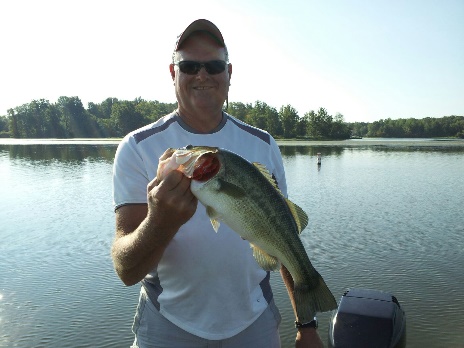 Name: Rex HarrisCity: Bargersville,InBoat: Triton TR21 , 200 HPFavorite Lake: BrookvilleFavorite Bait: 10” Zoom O’l Monster wormLargest fish caught in Indiana: 6# 6oz.Favorite Reel: Lews Tournament Pro 7:7:1Favorite Rod: G Loomis GLX 7’4”Favorite crankbait: Hand painted Holographic 1.5 DD in sexy shad What way do you like to fish best: Run/gun 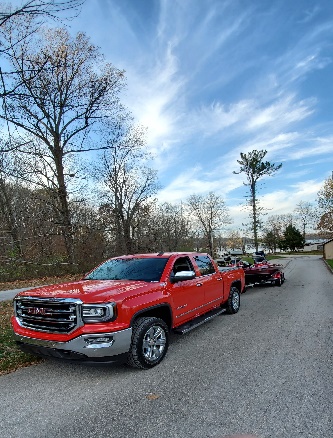 